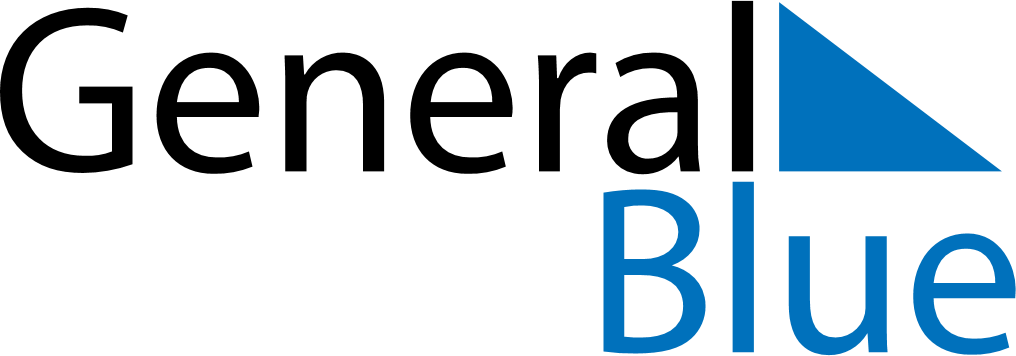 June 2023June 2023June 2023FinlandFinlandSUNMONTUEWEDTHUFRISAT123456789101112131415161718192021222324Midsummer EveMidsummer Day252627282930